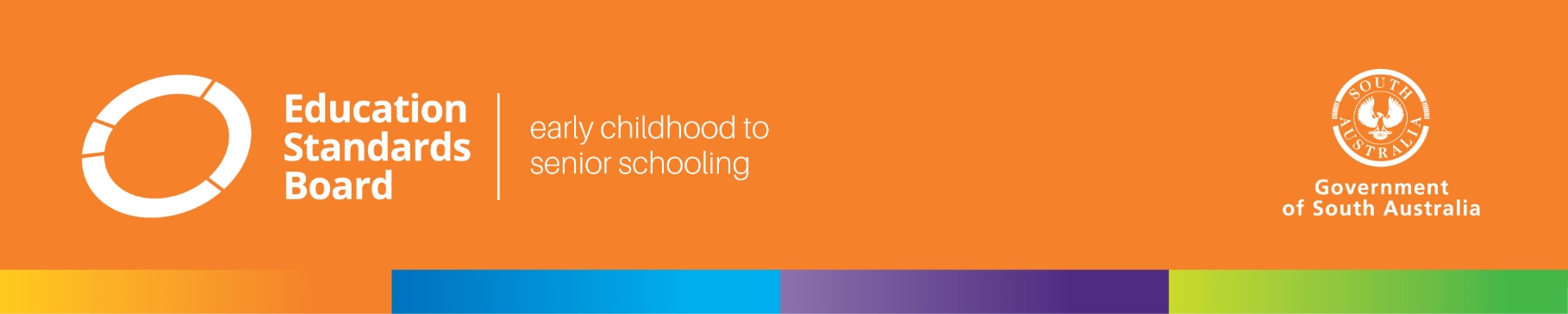 SELF-REVIEW tool
of meeting the Standards for Registration and Review 
of Registration of schools in South AustraliaAbout the Self-Review toolThis Self-Review tool may be used by registered schools in South Australia who wish to complete a voluntary review of registration of meeting the Standards for Registration and Review of Registration in South Australia. A self-review enables a school to check that all Standards are being met. It may include identifying areas for improvement, updating policies and procedures or collating existing documents under each criterion in the Standards. You are not required to inform the ESB that you have conducted a Self-Review. Relevant supporting documentsThe Standards for Registration and Review of Registration of Schools in South Australia (The Standards)The Evidence Guide to Review of Registration in South AustraliaAssistanceFor assistance please contact the ESB by email at ESB.Schools@sa.gov.au or telephone 
08 8226 0077. For school internal use onlyThis tool and evidentiary documentation are for a school’s internal use only and are not required to be submitted the Education Standards Board.Self-Review of the Standards for registration 
and review of registrationStandard 1 School GovernanceThe school is accountable for its safe, legal and financially viable operation and has corporate governance arrangements in place to lead this.Criterion 1.1The school is established as a body corporate or body politic and its principal purpose is the provision of school educationThe school is established as a body corporate or body politic and its principal purpose is the provision of school educationThe school is established as a body corporate or body politic and its principal purpose is the provision of school educationMeetsList documents that demonstrate this Standard is being metInsert new row if requiredList documents that demonstrate this Standard is being metInsert new row if requiredList documents that demonstrate this Standard is being metInsert new row if requiredList documents that demonstrate this Standard is being metInsert new row if requiredList documents that demonstrate this Standard is being metInsert new row if requiredName of document and page number if applicableName of document and page number if applicableType of document (eg procedure, policy, brochure, handbook)Source of document
(website, internal drive)Source of document
(website, internal drive)Criterion 1.2The school is established by individuals who are fit and proper persons.The school is established by individuals who are fit and proper persons.The school is established by individuals who are fit and proper persons.MeetsList documents that demonstrate this Standard is being metInsert new row if requiredList documents that demonstrate this Standard is being metInsert new row if requiredList documents that demonstrate this Standard is being metInsert new row if requiredList documents that demonstrate this Standard is being metInsert new row if requiredList documents that demonstrate this Standard is being metInsert new row if requiredName of document and page number if applicableName of document and page number if applicableType of document (eg procedure, policy, brochure, handbook)Source of document
(website, internal drive)Source of document
(website, internal drive)Criterion 1.3The school is financially viable.The school is financially viable.The school is financially viable.MeetsList documents that demonstrate this Standard is being metInsert new row if requiredList documents that demonstrate this Standard is being metInsert new row if requiredList documents that demonstrate this Standard is being metInsert new row if requiredList documents that demonstrate this Standard is being metInsert new row if requiredList documents that demonstrate this Standard is being metInsert new row if requiredName of document and page number if applicableName of document and page number if applicableType of document (eg procedure, policy, brochure, handbook)Source of document
(website, internal drive)Source of document
(website, internal drive)Criterion 1.4The school (or schools that form part of a system) is governed by a body which collectively has the knowledge, skills and experience to effectively govern the school and which is responsible for: (Refer to the Standards for a complete list of responsibilities)The school (or schools that form part of a system) is governed by a body which collectively has the knowledge, skills and experience to effectively govern the school and which is responsible for: (Refer to the Standards for a complete list of responsibilities)The school (or schools that form part of a system) is governed by a body which collectively has the knowledge, skills and experience to effectively govern the school and which is responsible for: (Refer to the Standards for a complete list of responsibilities)MeetsList documents that demonstrate this Standard is being metInsert new row if requiredList documents that demonstrate this Standard is being metInsert new row if requiredList documents that demonstrate this Standard is being metInsert new row if requiredList documents that demonstrate this Standard is being metInsert new row if requiredList documents that demonstrate this Standard is being metInsert new row if requiredName of document and page number if applicableName of document and page number if applicableType of document (eg procedure, policy, brochure, handbook)Source of document
(website, internal drive)Source of document
(website, internal drive)Criterion 1.5The school has academic governance arrangements to ensure accountability for the satisfactory quality of the nature and content of the education instruction provided.The school has academic governance arrangements to ensure accountability for the satisfactory quality of the nature and content of the education instruction provided.The school has academic governance arrangements to ensure accountability for the satisfactory quality of the nature and content of the education instruction provided.MeetsList documents that demonstrate this Standard is being metInsert new row if requiredList documents that demonstrate this Standard is being metInsert new row if requiredList documents that demonstrate this Standard is being metInsert new row if requiredList documents that demonstrate this Standard is being metInsert new row if requiredList documents that demonstrate this Standard is being metInsert new row if requiredName of document and page number if applicableName of document and page number if applicableType of document (eg procedure, policy, brochure, handbook)Source of document
(website, internal drive)Source of document
(website, internal drive)Criterion 1.6The school systemically monitors and informs the school community of its academic and attendance performance in accordance with Commonwealth and South Australian laws.The school systemically monitors and informs the school community of its academic and attendance performance in accordance with Commonwealth and South Australian laws.The school systemically monitors and informs the school community of its academic and attendance performance in accordance with Commonwealth and South Australian laws.MeetsList documents that demonstrate this Standard is being metInsert new row if requiredList documents that demonstrate this Standard is being metInsert new row if requiredList documents that demonstrate this Standard is being metInsert new row if requiredList documents that demonstrate this Standard is being metInsert new row if requiredList documents that demonstrate this Standard is being metInsert new row if requiredName of document and page number if applicableName of document and page number if applicableType of document (eg procedure, policy, brochure, handbook)Source of document
(website, internal drive)Source of document
(website, internal drive)Standard 2 Student Learning and AssessmentThe school has curricula, teaching and performance policies and practices and staffing in place to effectively deliver education services for each stage of schooling and monitors its educational achievements.Criterion 2.1The school’s education philosophy guides its teaching and learning.The school’s education philosophy guides its teaching and learning.The school’s education philosophy guides its teaching and learning.MeetsList documents that demonstrate this Standard is being metInsert new row if requiredList documents that demonstrate this Standard is being metInsert new row if requiredList documents that demonstrate this Standard is being metInsert new row if requiredList documents that demonstrate this Standard is being metInsert new row if requiredList documents that demonstrate this Standard is being metInsert new row if requiredName of document and page number if applicableName of document and page number if applicableType of document (eg procedure, policy, brochure, handbook)Source of document
(website, internal drive)Source of document
(website, internal drive)Criterion 2.2The school has curricula for each relevant stage of schooling that meets South Australian and Commonwealth governments’ requirements.The school has curricula for each relevant stage of schooling that meets South Australian and Commonwealth governments’ requirements.The school has curricula for each relevant stage of schooling that meets South Australian and Commonwealth governments’ requirements.MeetsList documents that demonstrate this Standard is being metInsert new row if requiredList documents that demonstrate this Standard is being metInsert new row if requiredList documents that demonstrate this Standard is being metInsert new row if requiredList documents that demonstrate this Standard is being metInsert new row if requiredList documents that demonstrate this Standard is being metInsert new row if requiredName of document and page number if applicableName of document and page number if applicableType of document (eg procedure, policy, brochure, handbook)Source of document
(website, internal drive)Source of document
(website, internal drive)Criterion 2.3The school has a documented teaching program that details the scope, content and sequence of learning and assessment for each of its curricula.The school has a documented teaching program that details the scope, content and sequence of learning and assessment for each of its curricula.The school has a documented teaching program that details the scope, content and sequence of learning and assessment for each of its curricula.MeetsList documents that demonstrate this Standard is being metInsert new row if requiredList documents that demonstrate this Standard is being metInsert new row if requiredList documents that demonstrate this Standard is being metInsert new row if requiredList documents that demonstrate this Standard is being metInsert new row if requiredList documents that demonstrate this Standard is being metInsert new row if requiredName of document and page number if applicableName of document and page number if applicableType of document (eg procedure, policy, brochure, handbook)Source of document
(website, internal drive)Source of document
(website, internal drive)Criterion 2.4The school has sufficient learning and assessment resources to support the delivery of each teaching program.The school has sufficient learning and assessment resources to support the delivery of each teaching program.The school has sufficient learning and assessment resources to support the delivery of each teaching program.MeetsList documents that demonstrate this Standard is being metInsert new row if requiredList documents that demonstrate this Standard is being metInsert new row if requiredList documents that demonstrate this Standard is being metInsert new row if requiredList documents that demonstrate this Standard is being metInsert new row if requiredList documents that demonstrate this Standard is being metInsert new row if requiredName of document and page number if applicableName of document and page number if applicableType of document (eg procedure, policy, brochure, handbook)Source of document
(website, internal drive)Source of document
(website, internal drive)Criterion 2.5The school uses learning and assessment methodologies appropriate for the support of the learning needs of its student cohorts in achieving the curriculum outcomes.The school uses learning and assessment methodologies appropriate for the support of the learning needs of its student cohorts in achieving the curriculum outcomes.The school uses learning and assessment methodologies appropriate for the support of the learning needs of its student cohorts in achieving the curriculum outcomes.MeetsList documents that demonstrate this Standard is being metInsert new row if requiredList documents that demonstrate this Standard is being metInsert new row if requiredList documents that demonstrate this Standard is being metInsert new row if requiredList documents that demonstrate this Standard is being metInsert new row if requiredList documents that demonstrate this Standard is being metInsert new row if requiredName of document and page number if applicableName of document and page number if applicableType of document (eg procedure, policy, brochure, handbook)Source of document
(website, internal drive)Source of document
(website, internal drive)Criterion 2.6The school regularly monitors, reviews and records individual student performance and informs students and their parents about the student's performance throughout each enrolment year.The school regularly monitors, reviews and records individual student performance and informs students and their parents about the student's performance throughout each enrolment year.The school regularly monitors, reviews and records individual student performance and informs students and their parents about the student's performance throughout each enrolment year.MeetsList documents that demonstrate this Standard is being metInsert new row if requiredList documents that demonstrate this Standard is being metInsert new row if requiredList documents that demonstrate this Standard is being metInsert new row if requiredList documents that demonstrate this Standard is being metInsert new row if requiredList documents that demonstrate this Standard is being metInsert new row if requiredName of document and page number if applicableName of document and page number if applicableType of document (eg procedure, policy, brochure, handbook)Source of document
(website, internal drive)Source of document
(website, internal drive)Criterion 2.7The school regularly reviews its curriculum, teaching program and learning and assessment approaches for each stage of learning to improve student performance outcomes, using external and internal performance data.The school regularly reviews its curriculum, teaching program and learning and assessment approaches for each stage of learning to improve student performance outcomes, using external and internal performance data.The school regularly reviews its curriculum, teaching program and learning and assessment approaches for each stage of learning to improve student performance outcomes, using external and internal performance data.MeetsList documents that demonstrate this Standard is being metInsert new row if requiredList documents that demonstrate this Standard is being metInsert new row if requiredList documents that demonstrate this Standard is being metInsert new row if requiredList documents that demonstrate this Standard is being metInsert new row if requiredList documents that demonstrate this Standard is being metInsert new row if requiredName of document and page number if applicableName of document and page number if applicableType of document (eg procedure, policy, brochure, handbook)Source of document
(website, internal drive)Source of document
(website, internal drive)Criterion 2.8The school employs registered teaching staff to achieve its curriculum outcomes and the school supports their performance through the provision of professional development.The school employs registered teaching staff to achieve its curriculum outcomes and the school supports their performance through the provision of professional development.The school employs registered teaching staff to achieve its curriculum outcomes and the school supports their performance through the provision of professional development.MeetsList documents that demonstrate this Standard is being metInsert new row if requiredList documents that demonstrate this Standard is being metInsert new row if requiredList documents that demonstrate this Standard is being metInsert new row if requiredList documents that demonstrate this Standard is being metInsert new row if requiredList documents that demonstrate this Standard is being metInsert new row if requiredName of document and page number if applicableName of document and page number if applicableType of document (eg procedure, policy, brochure, handbook)Source of document
(website, internal drive)Source of document
(website, internal drive)Criterion 2.9The school has appropriate non-teaching staff, contractors and volunteers to support the achievement of its educational outcomes and the school supports their performance through the provision of professional development as appropriate.The school has appropriate non-teaching staff, contractors and volunteers to support the achievement of its educational outcomes and the school supports their performance through the provision of professional development as appropriate.The school has appropriate non-teaching staff, contractors and volunteers to support the achievement of its educational outcomes and the school supports their performance through the provision of professional development as appropriate.MeetsList documents that demonstrate this Standard is being metInsert new row if requiredList documents that demonstrate this Standard is being metInsert new row if requiredList documents that demonstrate this Standard is being metInsert new row if requiredList documents that demonstrate this Standard is being metInsert new row if requiredList documents that demonstrate this Standard is being metInsert new row if requiredName of document and page number if applicableName of document and page number if applicableType of document (eg procedure, policy, brochure, handbook)Source of document
(website, internal drive)Source of document
(website, internal drive)Criterion 2.10The school ensures that its teaching and non-teaching staff, contractors, volunteers and visitors are regularly informed of their obligations for child protection and mandatory reporting.The school ensures that its teaching and non-teaching staff, contractors, volunteers and visitors are regularly informed of their obligations for child protection and mandatory reporting.The school ensures that its teaching and non-teaching staff, contractors, volunteers and visitors are regularly informed of their obligations for child protection and mandatory reporting.MeetsList documents that demonstrate this Standard is being metInsert new row if requiredList documents that demonstrate this Standard is being metInsert new row if requiredList documents that demonstrate this Standard is being metInsert new row if requiredList documents that demonstrate this Standard is being metInsert new row if requiredList documents that demonstrate this Standard is being metInsert new row if requiredName of document and page number if applicableName of document and page number if applicableType of document (eg procedure, policy, brochure, handbook)Source of document
(website, internal drive)Source of document
(website, internal drive)Criterion 2.11The school has a built environment, infrastructure, grounds and facilities for teaching and learning and student safety, health and well-being at each of its sites that:are suitable for the stages of schooling it offers and for the student cohorts and age levels enrolledsupport the delivery of quality education and achievement of its curriculum outcomesare well maintained, andcomply with Commonwealth, State and Local governments laws that apply to its built environment, infrastructure, grounds and facilities.The school has a built environment, infrastructure, grounds and facilities for teaching and learning and student safety, health and well-being at each of its sites that:are suitable for the stages of schooling it offers and for the student cohorts and age levels enrolledsupport the delivery of quality education and achievement of its curriculum outcomesare well maintained, andcomply with Commonwealth, State and Local governments laws that apply to its built environment, infrastructure, grounds and facilities.The school has a built environment, infrastructure, grounds and facilities for teaching and learning and student safety, health and well-being at each of its sites that:are suitable for the stages of schooling it offers and for the student cohorts and age levels enrolledsupport the delivery of quality education and achievement of its curriculum outcomesare well maintained, andcomply with Commonwealth, State and Local governments laws that apply to its built environment, infrastructure, grounds and facilities.MeetsList documents that demonstrate this Standard is being metInsert new row if requiredList documents that demonstrate this Standard is being metInsert new row if requiredList documents that demonstrate this Standard is being metInsert new row if requiredList documents that demonstrate this Standard is being metInsert new row if requiredList documents that demonstrate this Standard is being metInsert new row if requiredName of document and page number if applicableName of document and page number if applicableType of document (eg procedure, policy, brochure, handbook)Source of document
(website, internal drive)Source of document
(website, internal drive)Standard 3: Student Safety, Health and WelfareThe school provides a safe, healthy and supportive learning environment that protects the well-being of students.Criterion 3.1The school complies with Commonwealth and South Australian laws and policies that apply to the safety, health and welfare of its students and any relevant child protection laws and policies for employment of all staff and management of contractors, volunteers and visitors.The school complies with Commonwealth and South Australian laws and policies that apply to the safety, health and welfare of its students and any relevant child protection laws and policies for employment of all staff and management of contractors, volunteers and visitors.The school complies with Commonwealth and South Australian laws and policies that apply to the safety, health and welfare of its students and any relevant child protection laws and policies for employment of all staff and management of contractors, volunteers and visitors.MeetsList documents that demonstrate this Standard is being metInsert new row if requiredList documents that demonstrate this Standard is being metInsert new row if requiredList documents that demonstrate this Standard is being metInsert new row if requiredList documents that demonstrate this Standard is being metInsert new row if requiredList documents that demonstrate this Standard is being metInsert new row if requiredName of document and page number if applicableName of document and page number if applicableType of document (eg procedure, policy, brochure, handbook)Source of document
(website, internal drive)Source of document
(website, internal drive)Criterion 3.2The school implements policies and procedures for the safety of students at school sites, off-school locations and external providers where school related activities occur and includes management of emergencies, incidents and risks.The school implements policies and procedures for the safety of students at school sites, off-school locations and external providers where school related activities occur and includes management of emergencies, incidents and risks.The school implements policies and procedures for the safety of students at school sites, off-school locations and external providers where school related activities occur and includes management of emergencies, incidents and risks.MeetsList documents that demonstrate this Standard is being metInsert new row if requiredList documents that demonstrate this Standard is being metInsert new row if requiredList documents that demonstrate this Standard is being metInsert new row if requiredList documents that demonstrate this Standard is being metInsert new row if requiredList documents that demonstrate this Standard is being metInsert new row if requiredName of document and page number if applicableName of document and page number if applicableType of document (eg procedure, policy, brochure, handbook)Source of document
(website, internal drive)Source of document
(website, internal drive)Criterion 3.3The school implements policies and procedures for the health of students and includes management of the risks to health, students who are ill or hurt, and students with medical conditions.The school implements policies and procedures for the health of students and includes management of the risks to health, students who are ill or hurt, and students with medical conditions.The school implements policies and procedures for the health of students and includes management of the risks to health, students who are ill or hurt, and students with medical conditions.MeetsList documents that demonstrate this Standard is being metInsert new row if requiredList documents that demonstrate this Standard is being metInsert new row if requiredList documents that demonstrate this Standard is being metInsert new row if requiredList documents that demonstrate this Standard is being metInsert new row if requiredList documents that demonstrate this Standard is being metInsert new row if requiredName of document and page number if applicableName of document and page number if applicableType of document (eg procedure, policy, brochure, handbook)Source of document
(website, internal drive)Source of document
(website, internal drive)Criterion 3.4The school implements policies and procedures for student welfare that covers pastoral care, early intervention, child protection including mandatory reporting, and behaviour management including associated safety and wellbeing management.The school implements policies and procedures for student welfare that covers pastoral care, early intervention, child protection including mandatory reporting, and behaviour management including associated safety and wellbeing management.The school implements policies and procedures for student welfare that covers pastoral care, early intervention, child protection including mandatory reporting, and behaviour management including associated safety and wellbeing management.MeetsList documents that demonstrate this Standard is being metInsert new row if requiredList documents that demonstrate this Standard is being metInsert new row if requiredList documents that demonstrate this Standard is being metInsert new row if requiredList documents that demonstrate this Standard is being metInsert new row if requiredList documents that demonstrate this Standard is being metInsert new row if requiredName of document and page number if applicableName of document and page number if applicableType of document (eg procedure, policy, brochure, handbook)Source of document
(website, internal drive)Source of document
(website, internal drive)Criterion 3.5The school maintains an up-to-date register of enrolments that records for each student enrolled, the student's name, date of birth, place of residence, parent or guardian’s contact details, start of enrolment and when appropriate end of enrolment.The school maintains an up-to-date register of enrolments that records for each student enrolled, the student's name, date of birth, place of residence, parent or guardian’s contact details, start of enrolment and when appropriate end of enrolment.The school maintains an up-to-date register of enrolments that records for each student enrolled, the student's name, date of birth, place of residence, parent or guardian’s contact details, start of enrolment and when appropriate end of enrolment.MeetsList documents that demonstrate this Standard is being metInsert new row if requiredList documents that demonstrate this Standard is being metInsert new row if requiredList documents that demonstrate this Standard is being metInsert new row if requiredList documents that demonstrate this Standard is being metInsert new row if requiredList documents that demonstrate this Standard is being metInsert new row if requiredName of document and page number if applicableName of document and page number if applicableType of document (eg procedure, policy, brochure, handbook)Source of document
(website, internal drive)Source of document
(website, internal drive)Criterion 3.6The school maintains an up-to-date register of attendance which records the attendance for each student enrolled.The school maintains an up-to-date register of attendance which records the attendance for each student enrolled.The school maintains an up-to-date register of attendance which records the attendance for each student enrolled.MeetsList documents that demonstrate this Standard is being metInsert new row if requiredList documents that demonstrate this Standard is being metInsert new row if requiredList documents that demonstrate this Standard is being metInsert new row if requiredList documents that demonstrate this Standard is being metInsert new row if requiredList documents that demonstrate this Standard is being metInsert new row if requiredName of document and page number if applicableName of document and page number if applicableType of document (eg procedure, policy, brochure, handbook)Source of document
(website, internal drive)Source of document
(website, internal drive)Criterion 3.7The school monitors the attendance of each student at school and at classes and has in place processes to minimise non-attendance and to keep parents or guardians and the education authority informed as required by legislation.The school monitors the attendance of each student at school and at classes and has in place processes to minimise non-attendance and to keep parents or guardians and the education authority informed as required by legislation.The school monitors the attendance of each student at school and at classes and has in place processes to minimise non-attendance and to keep parents or guardians and the education authority informed as required by legislation.MeetsList documents that demonstrate this Standard is being metInsert new row if requiredList documents that demonstrate this Standard is being metInsert new row if requiredList documents that demonstrate this Standard is being metInsert new row if requiredList documents that demonstrate this Standard is being metInsert new row if requiredList documents that demonstrate this Standard is being metInsert new row if requiredName of document and page number if applicableName of document and page number if applicableType of document (eg procedure, policy, brochure, handbook)Source of document
(website, internal drive)Source of document
(website, internal drive)Criterion 3.8The school communicates with parents and guardians about issues concerning the safety, health and welfare of students.The school communicates with parents and guardians about issues concerning the safety, health and welfare of students.The school communicates with parents and guardians about issues concerning the safety, health and welfare of students.MeetsList documents that demonstrate this Standard is being metInsert new row if requiredList documents that demonstrate this Standard is being metInsert new row if requiredList documents that demonstrate this Standard is being metInsert new row if requiredList documents that demonstrate this Standard is being metInsert new row if requiredList documents that demonstrate this Standard is being metInsert new row if requiredName of document and page number if applicableName of document and page number if applicableType of document (eg procedure, policy, brochure, handbook)Source of document
(website, internal drive)Source of document
(website, internal drive)Criterion 3.9The school has in place, and implements, policies and procedures for managing complaints and grievances from students, parents, caregivers and the community.The school has in place, and implements, policies and procedures for managing complaints and grievances from students, parents, caregivers and the community.The school has in place, and implements, policies and procedures for managing complaints and grievances from students, parents, caregivers and the community.MeetsList documents that demonstrate this Standard is being metInsert new row if requiredList documents that demonstrate this Standard is being metInsert new row if requiredList documents that demonstrate this Standard is being metInsert new row if requiredList documents that demonstrate this Standard is being metInsert new row if requiredList documents that demonstrate this Standard is being metInsert new row if requiredName of document and page number if applicableName of document and page number if applicableType of document (eg procedure, policy, brochure, handbook)Source of document
(website, internal drive)Source of document
(website, internal drive)